СУМСЬКА МІСЬКА РАДАVIІІ СКЛИКАННЯ      СЕСІЯРІШЕННЯНа підставі рішення виконавчого комітету Сумської міської ради 
від     №     «Про внесення пропозицій Сумській міській раді щодо розгляду 
питання про затвердження нової редакції Концепції системи енергетичного менеджменту в бюджетній сфері Сумської міської територіальної громади відповідно до міжнародного стандарту ISO 50001», керуючись статтею 25 
Закону України «Про місцеве самоврядування в Україні», Сумська 
міська радаВИРІШИЛА:Затвердити нову редакцію Концепції системи енергетичного менеджменту в бюджетній сфері Сумської міської територіальної громади відповідно до міжнародного стандарту ISO 50001 згідно з додатком. Департаменту фінансів, економіки та інвестицій Сумської міської ради (Липова С.А.), департаменту соціального захисту населення Сумської міської ради (Масік Т.О.), управлінню освіти і науки Сумської міської ради (Данильченко А.М.), управлінню охорони здоров’я Сумської міської ради 
(Чумаченко О.Ю.), відділу культури Сумської міської ради (Цибульська Н.О.) керуватися новою редакцією Концепції системи енергетичного менеджменту в бюджетній сфері Сумської міської територіальної громади відповідно до міжнародного стандарту ISO 50001.Вважати таким, що втратило чинність рішення Сумської міської ради від 19 грудня 2018 року № 4311-МР «Про затвердження нової редакції Концепції запровадження системи енергетичного менеджменту в бюджетній сфері міста 
Суми відповідно до міжнародного стандарту ISO 50001:2011». Організацію виконання даного рішення покласти на першого заступника міського голови Войтенка В.В.Сумський міський голова                                                                           О.М. Лисенко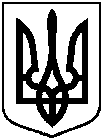 Проєкт оприлюднено«__ »___________________від                №   м. СумиПро затвердження нової редакції Концепції системи енергетичного менеджменту в бюджетній сфері Сумської міської територіальної громади відповідно до міжнародного стандарту ISO 50001